Федеральный закон от 14.07.2022 № 260-ФЗ «О внесении изменений в Уголовный кодекс Российской Федерации и Уголовно-процессуальный кодекс Российской Федерации».Настоящий Федеральный закон направлен на обеспечение безопасности Российской Федерации и противодействие преступным посягательствам на основы конституционного строя. В этих целях устанавливается уголовная ответственность за совершение следующих деяний:участие гражданина РФ или постоянно проживающего в РФ лица без гражданства в вооруженном конфликте или военных действиях на территории другого государства в целях, противоречащих интересам РФ;государственная измена в форме перехода на сторону противника;  сотрудничество гражданина РФ на конфиденциальной основе с представителями иностранных государств, направленное против безопасности РФ;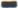 шпионаж в форме передачи, собирания, похищения или хранения в целях передачи противнику в условиях вооруженного конфликта сведений, которые могут быть использованы против РФ;публичные призывы к осуществлению деятельности, направленной против безопасности РФ;  нарушение гражданином РФ, допущенным к государственной тайне, порядка выезда из страны, а также требований по защите государственной тайны;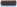 участие за пределами территории РФ в деятельности иностранной или международной неправительственной организации, в отношении которой принято решение о признании нежелательной на территории РФ ее деятельности;неоднократные пропаганда либо публичное демонстрирование атрибутикиили символики, запрещенных в РФ;  неоднократное нарушение правил централизованного управления техническими средствами противодействия угрозам функционированию на территории РФ информационно-телекоммуникационной сети Интернет и сети связи общего пользования.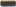 Корреспондирующие изменения вносятся в Уголовно-процессуальный кодекс РФ в целях уточнения подсудности и подследственности уголовных дел о преступлениях, ответственность за которые установлена данным Федеральным законом.Федеральный закон от 14.07.2022 № 260-ФЗ вступил в силу 14.07.2022, за исключением отдельных положений, для которых установлен иной срок вступления в силу.